Children’s Services 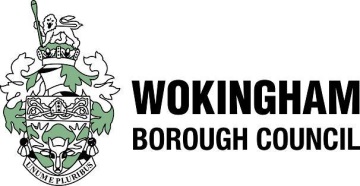 Multi Agency Referral FormPlease send this form by email to triage@wokingham.gov.ukSection 1 – Referrer’s DetailsSection 1 – Referrer’s DetailsSection 1 – Referrer’s DetailsSection 1 – Referrer’s DetailsThis form completed by:      This form completed by:      Role:      Role:      Address:      Address:      Address:      Address:      Phone No:      Email:      Email:      Date:      Family NameFirst NameDoBDoBGenderHome Address and contact details (tel:)Home Address and contact details (tel:)Nursery/School/CollegeDoes the child have a disability? – If yes please specifyGP NAME AND ADDRESS:GP NAME AND ADDRESS:GP NAME AND ADDRESS:Section 3 - EthnicitySection 3 - EthnicitySection 3 - EthnicitySection 3 - EthnicitySection 3 - EthnicitySection 3 - EthnicitySection 3 - EthnicityWhiteMixedMixedAsianBlackBlackOther Ethnic GroupsReligion:      Religion:      Children’s Language:      Children’s Language:      Children’s Language:      Parent’s Language:      Parent’s Language:      Section 4 – Parent/Carers & Other Significant Adults DetailsSection 4 – Parent/Carers & Other Significant Adults DetailsSection 4 – Parent/Carers & Other Significant Adults DetailsSection 4 – Parent/Carers & Other Significant Adults DetailsSection 4 – Parent/Carers & Other Significant Adults DetailsSection 4 – Parent/Carers & Other Significant Adults DetailsSection 4 – Parent/Carers & Other Significant Adults DetailsSection 4 – Parent/Carers & Other Significant Adults DetailsSection 4 – Parent/Carers & Other Significant Adults DetailsSection 4 – Parent/Carers & Other Significant Adults DetailsSection 4 – Parent/Carers & Other Significant Adults DetailsSection 4 – Parent/Carers & Other Significant Adults DetailsSection 4 – Parent/Carers & Other Significant Adults DetailsParent/CarerRelationship:Parent/CarerRelationship:Family Name:Family Name:First Name:TitleTitleFirst Name:Title:Title:Gender:DoBDoBGender:DoBDoBParental Responsibility:Parental Responsibility:Address:Address:Postcode:Phone No:Phone No:Postcode:Phone No:Phone No:Other Significant AdultOther Significant AdultOther Significant AdultOther Significant AdultOther Significant AdultOther Significant AdultOther Significant AdultOther Significant AdultOther Significant AdultOther Significant AdultOther Significant AdultOther Significant AdultFamily Name:Family Name:First Name:Title:Title:First Name:Title:Title:DoB:DoB:Gender:DoB:DoB:Relationship:Relationship:Address:Address:Postcode:Phone No:Phone No:Postcode:Phone No:Phone No:Notes to Clarify Care Arrangements:       Notes to Clarify Care Arrangements:       Notes to Clarify Care Arrangements:       Notes to Clarify Care Arrangements:       Notes to Clarify Care Arrangements:       Notes to Clarify Care Arrangements:       Notes to Clarify Care Arrangements:       Notes to Clarify Care Arrangements:       Notes to Clarify Care Arrangements:       Notes to Clarify Care Arrangements:       Notes to Clarify Care Arrangements:       Notes to Clarify Care Arrangements:       Section 5 - ConsentSection 5 - ConsentSection 5 - ConsentSection 5 - ConsentSection 5 - ConsentSection 5 - ConsentData Protection Act 1998:  Any information provided will be used within the guidelines outlined in the “Framework for the Assessment of Children in Need and their Families” and “Working Together”. It will be treated in strict confidence and only disclosed as necessary and to any extent appropriate and as required by law or to safeguard a child in the public interest.Where information is disclosed to other agencies it will be subject to the provisions of the Multi-Agency Disclosure Protocol.Details may be shared with the family of the child as necessary to safeguard the child and for the assessment process.Date family made aware of referral:      (The family should be made aware of the referral and the nature of the information being shared. Only in exceptional circumstances of risk should a referral be made without the parents / young person’s knowledge, and the reasons for this should be recorded.)ConsentTo help us make a decision about the right kind of help and support for your family we may need to speak to other agencies. In order to do this we would require your consent. We ask for your permission to exchange relevant information with these professionals.  I/We ____________________                                         , parent/guardian for the child/ren named in section 2 authorise Wokingham Children’s Services to contact the professionals ticked below to exchange relevant information about our family.Parent/Carers Signature:Date: Data Protection Act 1998:  Any information provided will be used within the guidelines outlined in the “Framework for the Assessment of Children in Need and their Families” and “Working Together”. It will be treated in strict confidence and only disclosed as necessary and to any extent appropriate and as required by law or to safeguard a child in the public interest.Where information is disclosed to other agencies it will be subject to the provisions of the Multi-Agency Disclosure Protocol.Details may be shared with the family of the child as necessary to safeguard the child and for the assessment process.Date family made aware of referral:      (The family should be made aware of the referral and the nature of the information being shared. Only in exceptional circumstances of risk should a referral be made without the parents / young person’s knowledge, and the reasons for this should be recorded.)ConsentTo help us make a decision about the right kind of help and support for your family we may need to speak to other agencies. In order to do this we would require your consent. We ask for your permission to exchange relevant information with these professionals.  I/We ____________________                                         , parent/guardian for the child/ren named in section 2 authorise Wokingham Children’s Services to contact the professionals ticked below to exchange relevant information about our family.Parent/Carers Signature:Date: Data Protection Act 1998:  Any information provided will be used within the guidelines outlined in the “Framework for the Assessment of Children in Need and their Families” and “Working Together”. It will be treated in strict confidence and only disclosed as necessary and to any extent appropriate and as required by law or to safeguard a child in the public interest.Where information is disclosed to other agencies it will be subject to the provisions of the Multi-Agency Disclosure Protocol.Details may be shared with the family of the child as necessary to safeguard the child and for the assessment process.Date family made aware of referral:      (The family should be made aware of the referral and the nature of the information being shared. Only in exceptional circumstances of risk should a referral be made without the parents / young person’s knowledge, and the reasons for this should be recorded.)ConsentTo help us make a decision about the right kind of help and support for your family we may need to speak to other agencies. In order to do this we would require your consent. We ask for your permission to exchange relevant information with these professionals.  I/We ____________________                                         , parent/guardian for the child/ren named in section 2 authorise Wokingham Children’s Services to contact the professionals ticked below to exchange relevant information about our family.Parent/Carers Signature:Date: Data Protection Act 1998:  Any information provided will be used within the guidelines outlined in the “Framework for the Assessment of Children in Need and their Families” and “Working Together”. It will be treated in strict confidence and only disclosed as necessary and to any extent appropriate and as required by law or to safeguard a child in the public interest.Where information is disclosed to other agencies it will be subject to the provisions of the Multi-Agency Disclosure Protocol.Details may be shared with the family of the child as necessary to safeguard the child and for the assessment process.Date family made aware of referral:      (The family should be made aware of the referral and the nature of the information being shared. Only in exceptional circumstances of risk should a referral be made without the parents / young person’s knowledge, and the reasons for this should be recorded.)ConsentTo help us make a decision about the right kind of help and support for your family we may need to speak to other agencies. In order to do this we would require your consent. We ask for your permission to exchange relevant information with these professionals.  I/We ____________________                                         , parent/guardian for the child/ren named in section 2 authorise Wokingham Children’s Services to contact the professionals ticked below to exchange relevant information about our family.Parent/Carers Signature:Date: Data Protection Act 1998:  Any information provided will be used within the guidelines outlined in the “Framework for the Assessment of Children in Need and their Families” and “Working Together”. It will be treated in strict confidence and only disclosed as necessary and to any extent appropriate and as required by law or to safeguard a child in the public interest.Where information is disclosed to other agencies it will be subject to the provisions of the Multi-Agency Disclosure Protocol.Details may be shared with the family of the child as necessary to safeguard the child and for the assessment process.Date family made aware of referral:      (The family should be made aware of the referral and the nature of the information being shared. Only in exceptional circumstances of risk should a referral be made without the parents / young person’s knowledge, and the reasons for this should be recorded.)ConsentTo help us make a decision about the right kind of help and support for your family we may need to speak to other agencies. In order to do this we would require your consent. We ask for your permission to exchange relevant information with these professionals.  I/We ____________________                                         , parent/guardian for the child/ren named in section 2 authorise Wokingham Children’s Services to contact the professionals ticked below to exchange relevant information about our family.Parent/Carers Signature:Date: Data Protection Act 1998:  Any information provided will be used within the guidelines outlined in the “Framework for the Assessment of Children in Need and their Families” and “Working Together”. It will be treated in strict confidence and only disclosed as necessary and to any extent appropriate and as required by law or to safeguard a child in the public interest.Where information is disclosed to other agencies it will be subject to the provisions of the Multi-Agency Disclosure Protocol.Details may be shared with the family of the child as necessary to safeguard the child and for the assessment process.Date family made aware of referral:      (The family should be made aware of the referral and the nature of the information being shared. Only in exceptional circumstances of risk should a referral be made without the parents / young person’s knowledge, and the reasons for this should be recorded.)ConsentTo help us make a decision about the right kind of help and support for your family we may need to speak to other agencies. In order to do this we would require your consent. We ask for your permission to exchange relevant information with these professionals.  I/We ____________________                                         , parent/guardian for the child/ren named in section 2 authorise Wokingham Children’s Services to contact the professionals ticked below to exchange relevant information about our family.Parent/Carers Signature:Date: If “NO”, please record reasons: If “NO”, please record reasons: If “NO”, please record reasons: If “NO”, please record reasons: If “NO”, please record reasons: If “NO”, please record reasons: Have you already spoken to a Social Worker about this Child / Family?Have you already spoken to a Social Worker about this Child / Family?Have you already spoken to a Social Worker about this Child / Family?Have you already spoken to a Social Worker about this Child / Family?If “YES”:Date:  Name of Social Worker: Section 6 – Key Agencies Involved (please tick if currently working with family)Section 6 – Key Agencies Involved (please tick if currently working with family)Section 6 – Key Agencies Involved (please tick if currently working with family)Section 6 – Key Agencies Involved (please tick if currently working with family)Section 6 – Key Agencies Involved (please tick if currently working with family)Section 6 – Key Agencies Involved (please tick if currently working with family)Section 6 – Key Agencies Involved (please tick if currently working with family)AgencyName of worker, email & phone numberAgencyName of worker, email & phone numberCAMHSProbationCommunity Mental Health - ChildrenSchoolCommunity PaediatricianSchool NurseDentistTargeted Youth ServicesDrugs/Alcohol ServicesTier 2/Early Help ServicesEducation WelfareYOSHealth VisitorOtherPoliceSection 7 – Reason for Referral: What steps have already been taken to help the family by the referrer/referring agency prior to the making of this referral?What is it you are hoping will happen as a result of making this referral today?Section 9 – Voice of the child. (worries/concerns and what they want to happen) Section 10 – Chronology/TimelineSection 10 – Chronology/TimelineDateBrief description of action/event